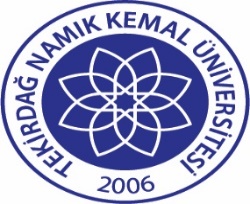 TNKÜ SAĞLIK HİZMETLERİ MESLEK YÜKSEKOKULU                               ORGANİZASYON ŞEMASI Doküman No:EYS-OSM-016TNKÜ SAĞLIK HİZMETLERİ MESLEK YÜKSEKOKULU                               ORGANİZASYON ŞEMASI Hazırlama Tarihi:10.11.2021TNKÜ SAĞLIK HİZMETLERİ MESLEK YÜKSEKOKULU                               ORGANİZASYON ŞEMASI Revizyon Tarihi:--TNKÜ SAĞLIK HİZMETLERİ MESLEK YÜKSEKOKULU                               ORGANİZASYON ŞEMASI Revizyon No:0TNKÜ SAĞLIK HİZMETLERİ MESLEK YÜKSEKOKULU                               ORGANİZASYON ŞEMASI Toplam Sayfa Sayısı:1